ΑΝΑΚΟΙΝΩΣΗΟδηγίες για Βελτιώσεις - Οριστικές τοποθετήσειςΔικαίωμα υποβολής δήλωσης σχολείων για βελτίωση ή οριστική τοποθέτηση έχουν οι εξής:Όσοι υπέβαλαν εμπρόθεσμα αίτηση για βελτίωση ή οριστική τοποθέτηση.Όσοι μετατέθηκαν στη Δ/νση Δ.Ε. Α΄Αθήνας.Όσοι, που αν και κρίθηκαν υπεράριθμοι, δεν έκαναν χρήση της υπεραριθμίας ή δεν κατέστη δυνατόν να τοποθετηθούν σε σχολεία της ίδιας ή όμορης ομάδας.Η ηλεκτρονική δήλωση σχολείων θα γίνει από Παρασκευή 20-05-2022 από ώρα 15:00 έως και Δευτέρα 23-05-2022 ώρα 23:59, οπότε το σύστημα θα κλείσει. Οι αιτήσεις θα γίνονται μέσω του συστήματος ΑΘΗΝΑ (https://www.athena.net.gr/athena/personalinfo/) δια της προσωπικής σελίδας ενημέρωσης του κάθε εκπαιδευτικού.Οι ενδιαφερόμενοι μπορούν να ενημερωθούν για τις κενές οργανικές θέσεις από την ιστοσελίδα της Δ/νσης Δ.Ε. A΄ Αθήνας (http://dide-a-ath.att.sch.gr) στο σύνδεσμο ΠΥΣΔΕ.Πώς μπορείτε να μάθετε πού υπάρχουν οργανικά κενά: Επιλέγοντας το φύλλο του αρχείου κενών στον κλάδο που ανήκετε, βλέπετε τα οργανικά κενά - πλεονάσματα Σχολικού Έτους 2022-2023.Στην 1η στήλη (Κενά) το αρνητικό πρόσημο χαρακτηρίζει τα οργανικά κενά.Τυχόν επιπλέον θέσεις που προκύπτουν (σε μεγάλα κενά) σε σχέση με τον προγενέστερο πίνακα κενών - πλεονασμάτων, οφείλονται στο ωράριο των υπεράριθμων εκπαιδευτικών που κάλυπταν τις θέσεις στα εν λόγω σχολεία.Σημειώνεται ότι στην ιστοσελίδα της Διεύθυνσης Δ.Ε. Α' Αθήνας http://dide-a-ath.att.sch.gr στο σύνδεσμο ΠΥΣΔΕ βρίσκεται το αρχείο με τα μόρια κατά φθίνουσα σειρά κατά κλάδο όσων έχουν κάνει αίτηση για βελτίωση ή οριστική τοποθέτηση και όσων ήρθαν με μετάθεση στην  Δ/νση Δ.Δ.Ε. Α' Αθήνας.Όπου στη στήλη «Οργανική θέση» υπάρχει σχολείο, σημαίνει, ότι, αν ικανοποιηθεί η αίτηση βελτίωσης του αντίστοιχου εκπαιδευτικού, πιθανόν να προκύψει κενό στο σχολείο από το οποίο θα φύγει. (εάν βεβαίως δεν είναι υπεράριθμος).Σημείωση: Οι εκπαιδευτικοί ΠΕ85 μπορούν να δηλώσουν τα κενά της Τεχνολογίας και τα κενά των Χημικών ΠΕ04.02.Οι εκπαιδευτικοί πρέπει να επιλέξουν 20 σχολικές μονάδες. Ο ΠρόεδροςΛεωνίδας Μάντζος PhD,MSc,MEd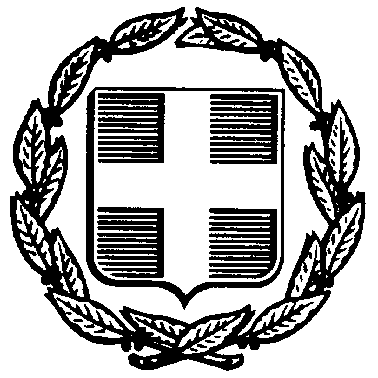 ΕΛΛΗΝΙΚΗ ΔΗΜΟΚΡΑΤΙΑΥΠΟΥΡΓΕΙΟ ΠΑΙΔΕΙΑΣ ΚΑΙ ΘΡΗΣΚΕΥΜΑΤΩΝ
ΠΕΡΙΦ/ΚΗ Δ/ΝΣΗ Π. & Δ. ΕΚΠ/ΣΗΣ ΑΤΤΙΚΗΣ
Δ/ΝΣΗ Β΄/ΘΜΙΑΣ ΕΚΠ/ΣΗΣ Α' ΑΘΗΝΑΣΠ.Υ.Σ.Δ.Ε.Ταχ. Δ/νση: Χίου 16-18Τ.Κ. – Πόλη:10438 - ΑθήναΙστοσελίδα: :http://dide-a-ath.att.sch.gre-mail: mail@dide-a-ath.att.sch.grΠληροφορίες : Γραμματεία ΠΥΣΔΕτηλέφωνο: 2105232525     Αθήνα, 19-05-2022ΕΛΛΗΝΙΚΗ ΔΗΜΟΚΡΑΤΙΑΥΠΟΥΡΓΕΙΟ ΠΑΙΔΕΙΑΣ ΚΑΙ ΘΡΗΣΚΕΥΜΑΤΩΝ
ΠΕΡΙΦ/ΚΗ Δ/ΝΣΗ Π. & Δ. ΕΚΠ/ΣΗΣ ΑΤΤΙΚΗΣ
Δ/ΝΣΗ Β΄/ΘΜΙΑΣ ΕΚΠ/ΣΗΣ Α' ΑΘΗΝΑΣΠ.Υ.Σ.Δ.Ε.Ταχ. Δ/νση: Χίου 16-18Τ.Κ. – Πόλη:10438 - ΑθήναΙστοσελίδα: :http://dide-a-ath.att.sch.gre-mail: mail@dide-a-ath.att.sch.grΠληροφορίες : Γραμματεία ΠΥΣΔΕτηλέφωνο: 2105232525